РЕСПУБЛИКА БАШКОРТОСТАНЗАКОНО ПОДДЕРЖКЕ ДЕЯТЕЛЬНОСТИ ДЕТСКИХ,ПОДРОСТКОВЫХ, МОЛОДЕЖНЫХ КЛУБОВ И ЦЕНТРОВПринят Законодательной Палатой Государственного Собрания Республики Башкортостан 17 сентября 1996 года.Одобрен Палатой Представителей Государственного Собрания Республики Башкортостан 10 октября 1996 года.Глава IОБЩИЕ ПОЛОЖЕНИЯСтатья 1. Основные понятия настоящего ЗаконаВ настоящем Законе применяются следующие понятия:поддержка деятельности детских, подростковых, молодежных клубов и центров (далее - клубов и центров) - совокупность мер, принимаемых органами государственной власти Республики Башкортостан и органами местного самоуправления в соответствии с законодательством в области реализации программ и мероприятий по работе с детьми, подростками и молодежью в целях создания и обеспечения правовых, экономических и организационных условий, гарантий и стимулов деятельности клубов и центров, направленных на социальное становление, развитие и самореализацию детей, подростков, молодежи в общественной жизни, а также в целях охраны и защиты их прав;(в ред. Закона РБ от 30.05.2007 N 425-з)безнадзорность несовершеннолетних - отсутствие контроля за поведением несовершеннолетнего вследствие неисполнения или ненадлежащего исполнения обязанностей по его воспитанию, обучению и (или) содержанию со стороны родителей или иных законных представителей либо должностных лиц;(в ред. Законов РБ от 29.12.2001 N 267-з, от 29.12.2014 N 178-з)правонарушения несовершеннолетних - антиобщественные деяния несовершеннолетних, причиняющие вред личности и обществу за совершение которых предусмотрена ответственность в соответствии с законодательством Российской Федерации и Республики Башкортостан;(в ред. Закона РБ от 27.10.2010 N 318-з)профилактика безнадзорности и правонарушений несовершеннолетних - система социальных, правовых, педагогических и иных мер, направленных на выявление и устранение причин и условий, способствующих безнадзорности, беспризорности, правонарушениям и антиобщественным действиям несовершеннолетних, осуществляемых в совокупности с индивидуальной профилактической работой с несовершеннолетними и семьями, находящимися в социально опасном положении;(в ред. Закона РБ от 27.10.2010 N 318-з)социализация - процесс становления личности, обучения и усвоения ценностей, норм, установок, образцов поведения, присущих как обществу в целом, так и большим социальным группам;социальное воспитание - целенаправленный процесс создания и обеспечения условий для социализации личности в соответствии с интересами личности, общества, государства;государственно-общественная педагогическая система - комплекс оптимального взаимодействия политических, экономических, социальных, психологических факторов, направленный на обеспечение социального воспитания каждого человека;воспитательная работа с детьми, подростками, молодежью по месту жительства - система воспитательных воздействий на детей, подростков, молодежь в рамках их жилищно-бытовой и социальной среды;досуг детей, подростков и молодежи (далее - досуг) - отдых и разнообразная деятельность по своему выбору в свободное время в интересах развития личности;(в ред. Закона РБ от 30.05.2007 N 425-з)организация дополнительного образования - образовательная организация, осуществляющая в качестве основной цели ее деятельности образовательную деятельность по дополнительным общеобразовательным программам;(в ред. Закона РБ от 29.12.2014 N 178-з)детский, подростковый, молодежный клуб - организация, реализующая программы и проекты воспитательного характера, основное назначение которой организация общения и досуга, обеспечение необходимых условий для развития личности, самоопределения, социализации и адаптации детей, подростков, молодежи до 35 лет включительно;(в ред. Законов РБ от 30.05.2007 N 425-з, от 27.10.2010 N 318-з, от 06.12.2021 N 479-з)детский, подростковый, молодежный центр - организация, реализующая экспериментальные и целевые программы по социальной адаптации и реабилитации детей, подростков и молодежи, а также осуществляющая методические функции, направленные на совершенствование работы в детских, подростковых, молодежных клубах;(в ред. Закона РБ от 27.10.2010 N 318-з)объединение детских, подростковых, молодежных клубов и центров - союз детских, подростковых, молодежных клубов и центров, созданный в соответствии с профилем своей основной деятельности либо по территориальному признаку, а также в рамках республиканских ассоциаций;политика Республики Башкортостан в отношении клубов и центров - деятельность органов государственной власти Республики Башкортостан, направленная на осуществление республиканских, межмуниципальных программ и мероприятий по работе с детьми, подростками и молодежью, создание и обеспечение правовых, экономических и организационных условий, гарантий и стимулов для создания, сохранения и развития сети клубов и центров, а органов местного самоуправления - на организацию и осуществление мероприятий по работе с детьми, подростками и молодежью, создание и обеспечение правовых, экономических и организационных условий, гарантий и стимулов для создания, сохранения и развития сети клубов и центров.(в ред. Законов РБ от 30.05.2007 N 425-з, от 29.12.2014 N 178-з)Статья 2. Отношения, регулируемые настоящим Законом(в ред. Закона РБ от 29.12.2001 N 267-з)Предметом регулирования настоящего Закона являются отношения, возникающие в связи с осуществлением мер поддержки деятельности детских, подростковых, молодежных клубов и центров.(в ред. Закона РБ от 30.05.2007 N 425-з)Статья 3. Сфера действия настоящего ЗаконаЗакон распространяется на все клубы и центры независимо от ведомственной подчиненности, организационно-правовой формы и источников финансирования, за исключением:коммерческих клубов и центров;клубов и центров, учреждаемых религиозными организациями;клубов и центров, создаваемых политическими партиями.Статья 4. Законодательство Республики Башкортостан о поддержке деятельности клубов и центров Республики Башкортостан(в ред. Закона РБ от 27.10.2010 N 318-з)Законодательство Республики Башкортостан о поддержке деятельности клубов и центров состоит из настоящего Закона и иных нормативных правовых актов.(в ред. Закона РБ от 30.05.2007 N 425-з)Статья 5. Политика Республики Башкортостан в отношении клубов и центров(в ред. Закона РБ от 16.07.2004 N 86-з)В Республике Башкортостан провозглашаются приоритетными профилактика безнадзорности и правонарушений несовершеннолетних и молодежи, организация досуга, социального воспитания, воспитательной работы с детьми, подростками, молодежью по месту жительства и деятельность клубов и центров.(часть первая в ред. Закона РБ от 30.05.2007 N 425-з)Республика Башкортостан в лице органов государственной власти выступает гарантом прав, предусмотренных настоящим Законом, и не вмешивается в предусмотренную уставами (положениями) деятельность клубов и центров.(в ред. Закона РБ от 29.12.2001 N 267-з)В Республике Башкортостан поддерживается создание, деятельность и развитие клубов и центров путем финансирования, проведения соответствующей налоговой, кредитной и ценовой политики.(в ред. Закона РБ от 30.05.2007 N 425-з)В Республике Башкортостан разрабатываются, принимаются и реализуются в порядке, установленном законодательством, республиканские, межмуниципальные и муниципальные программы по поддержке клубов и центров в соответствии с основными направлениями молодежной политики.(часть четвертая в ред. Закона РБ от 30.05.2007 N 425-з)Часть пятая утратила силу. - Закон РБ от 16.07.2004 N 86-з.Часть шестая утратила силу. - Закон РБ от 16.07.2004 N 86-з.В клубах и центрах не допускается осуществление неуставной деятельности, создание организационных структур политических партий, религиозных объединений, а также их деятельность.(в ред. Закона РБ от 27.10.2010 N 318-з)Статья 6. Принципы поддержки деятельности клубов и центров(в ред. Закона РБ от 30.05.2007 N 425-з)Поддержка деятельности клубов и центров основывается на следующих принципах:(в ред. Законов РБ от 16.07.2004 N 86-з, от 30.05.2007 N 425-з)гуманизма, приоритета педагогических и культурных традиций и ценностей, жизни, здоровья человека и свободного развития личности, формирования нравственно-здоровой и безопасной социальной среды;демократического государственно-общественного характера социального воспитания детей, подростков, молодежи, автономности клубов и центров;патриотизма, возрождения отечественной культуры, развития творческих способностей детей, подростков, молодежи с учетом наиболее ценного опыта мировой культуры;общедоступности клубов и центров, адаптивности системы социального воспитания к процессам общественно-политического и экономического развития общества;сохранения нравственных устоев общества и государства, профилактики безнадзорности и правонарушений несовершеннолетних и молодежи, формирования осознанной гражданской позиции, предотвращения воздействия, наносящего ущерб физическому и психическому развитию детей, подростков и молодежи;создания максимально благоприятных условий для деятельности клубов и центров.Статья 7. Основные направления и гарантии поддержки деятельности клубов и центров(в ред. Закона РБ от 30.05.2007 N 425-з)Право граждан в Республике Башкортостан на досуг и развитие творческих способностей обеспечивается путем создания системы материально-технического, финансово-хозяйственного и правового обеспечения деятельности клубов и центров.(в ред. Законов РБ от 29.12.2001 N 267-з, от 30.05.2007 N 425-з)Органы государственной власти Республики Башкортостан:обеспечивают правовое регулирование отношений в сфере деятельности клубов и центров в пределах своей компетенции;разрабатывают и реализуют программы государственной поддержки клубов и центров;создают и финансируют образовательные организации, осуществляющие профессиональное обучение и дополнительное профессиональное образование специалистов для работы в клубах и центрах;(в ред. Закона РБ от 29.12.2014 N 178-з)учреждают клубы и центры или участвуют в качестве их соучредителей;содействуют научным исследованиям и методическому обеспечению клубов и центров.В Республике Башкортостан гарантируется защита имущественных и иных прав и интересов клубов и центров и обеспечивается закрепление за ними помещений и другой недвижимости, используемой клубами и центрами, в соответствии с законодательством.(часть третья в ред. Закона РБ от 30.05.2007 N 425-з)Не допускается изъятие и перепрофилирование помещений, используемых клубами и центрами для работы с детьми, подростками, молодежью.Республика Башкортостан осуществляет правовую защиту, а также финансовую и иную материальную поддержку клубам и центрам, другие виды поддержки на льготной основе либо безвозмездно в соответствии с законодательством.(в ред. Закона РБ от 30.05.2007 N 425-з)Часть шестая утратила силу. - Закон РБ от 30.05.2007 N 425-з.Проектирование и строительство клубов и центров осуществляются в соответствии с требованиями законодательства Российской Федерации о градостроительной деятельности.(часть седьмая в ред. Закона РБ от 29.12.2014 N 178-з)Земельные участки под строительство зданий новых клубов и центров выделяются в соответствии с законодательством Российской Федерации.(в ред. Закона РБ от 29.12.2014 N 178-з)Запрещается принятие решений и действий, которые влекут ухудшение материально-технического обеспечения, правового положения и иных условий деятельности клубов и центров.Решение о государственной поддержке программ (проектов) клубов и центров принимается соответствующим органом исполнительной власти Республики Башкортостан по результатам конкурса указанных программ (проектов). Порядок проведения конкурсов программ (проектов) клубов и центров определяется соответствующим органом исполнительной власти Республики Башкортостан.(часть десятая введена Законом РБ от 30.05.2007 N 425-з)Финансирование программ (проектов) клубов и центров, по которым принято решение о государственной поддержке, производится в рамках реализации федеральных и республиканских программ.(часть одиннадцатая введена Законом РБ от 30.05.2007 N 425-з)Органы местного самоуправления в рамках организации и осуществления мероприятий по работе с детьми и молодежью вправе:1) создавать необходимые условия для выполнения уставных целей и задач муниципальных клубов и центров;2) разрабатывать и реализовывать муниципальные программы поддержки клубов и центров;3) создавать клубы и центры.(часть двенадцатая введена Законом РБ от 30.05.2007 N 425-з)Статья 8. Финансирование клубов и центровФинансирование создания и деятельности государственных клубов и центров осуществляется за счет средств бюджета Республики Башкортостан.(часть первая в ред. Закона РБ от 30.05.2007 N 425-з)Часть вторая утратила силу. - Закон РБ от 30.05.2007 N 425-з.Нормативы финансирования клубов и центров не могут быть ниже нормативов финансирования других видов государственных, муниципальных организаций дополнительного образования для детей.(в ред. Закона РБ от 29.12.2014 N 178-з)Деятельность клубов и центров финансируется их учредителями в соответствии с договором между ними на основе федеральных, республиканских и местных нормативов финансирования.Негосударственные клубы и центры получают право на государственное или местное финансирование на основе договора с соответствующими органами исполнительной власти Республики Башкортостан или органами местного самоуправления, с момента их государственной регистрации, в том числе на проведение мероприятий с детьми, подростками и молодежью по нормативам финансирования аналогичных государственных и муниципальных клубов и центров на данной территории.(в ред. Закона РБ от 30.05.2007 N 425-з)Клубы и центры независимо от их ведомственной подчиненности и организационно-правовых форм вправе привлекать в порядке, установленном законодательством, дополнительные финансовые, в том числе валютные, средства за счет предоставления платных дополнительных услуг, предусмотренных уставом, а также за счет добровольных пожертвований и целевых взносов физических и юридических лиц.Привлечение дополнительных средств не влечет изменения нормативных размеров финансирования из бюджета учредителей.Статья 9. Фонды развития (поддержки) клубов и центровВ целях содействия материальному обеспечению и стимулированию деятельности клубов и центров могут создаваться фонды развития (поддержки) клубов и центров. Источником их формирования являются взносы учредителей этих фондов, поступления от предприятий, учреждений, организаций, благотворительные взносы граждан и общественных объединений, доходы от проведения аукционов и других мероприятий в соответствии с законодательством.(в ред. Законов РБ от 30.05.2007 N 425-з, от 29.12.2014 N 178-з)Средства указанных фондов используются в целях финансирования деятельности клубов и центров, их целевых программ и проектов, отдельных мероприятий в порядке, предусмотренном уставами этих фондов.Статья 10. Налоговые и иные льготыКлубы и центры пользуются налоговыми льготами, установленными налоговым законодательством.Органы государственной власти Республики Башкортостан и органы местного самоуправления в соответствии с законодательством могут устанавливать налоговые и иные льготы клубам и центрам, а также организациям, оказывающим поддержку клубам и центрам.(в ред. Законов РБ от 16.07.2004 N 86-з, от 30.05.2007 N 425-з)Статья 11. Социально-педагогические программы и проектыВ рамках государственно-общественной педагогической системы воспитательной работы с детьми, подростками и молодежью по месту жительства и входящих в ее структуру клубов и центров разрабатываются и реализуются социально-педагогические программы и проекты:изучения, возрождения и развития традиций культуры и народной педагогики, общественно-педагогического движения Республики Башкортостан, а также изучения и распространения отечественного и зарубежного опыта в области социальной педагогики;организации досуга и творческой деятельности детей, подростков, молодежи по месту жительства, профилактики безнадзорности и правонарушений несовершеннолетних;разработки специальных педагогических методов воспитания и создания условий для творческой деятельности детей, подростков, молодежи с неординарными способностями;создания специальных условий для досуга, социальной и творческой реабилитации детей, подростков, молодежи с ограниченными возможностями, организации их профессиональной и трудовой деятельности;профессионального обучения, дополнительного профессионального образования и аттестации социальных педагогов, педагогов-организаторов, руководителей и специалистов клубов и центров, включая разработку мер повышения их социального статуса.(в ред. Закона РБ от 29.12.2014 N 178-з)Органы государственной власти Республики Башкортостан и органы местного самоуправления не вправе вносить изменения в программы деятельности клубов и центров, план работы, расписание занятий и график работы.(в ред. Закона РБ от 29.12.2001 N 267-з)Внесение указанных изменений относится к исключительной компетенции клубов и центров.Глава IIДЕТСКИЕ, ПОДРОСТКОВЫЕ, МОЛОДЕЖНЫЕ КЛУБЫ И ЦЕНТРЫСтатья 12. Статус клубов и центровНа территории Республики Башкортостан создаются и действуют клубы и центры различной ведомственной подчиненности и организационно-правовых форм в порядке, установленном законодательством.(часть первая введена Законом РБ от 29.12.2001 N 267-з)Клубы и центры могут иметь права юридического лица либо осуществлять свою деятельность на правах структурного подразделения или филиала образовательной организации, быть специализированными структурными подразделениями других учреждений, организаций, предприятий.(в ред. Законов РБ от 30.05.2007 N 425-з, от 29.12.2014 N 178-з)Клубы и центры получают статус юридического лица с момента их регистрации в установленном порядке.Клубы и центры, не имеющие прав юридического лица ко дню вступления в действие настоящего Закона, могут пройти государственную регистрацию или войти в качестве структурного подразделения или филиала в состав других организаций, имеющих лицензию на осуществление образовательной деятельности.(в ред. Законов РБ от 29.12.2001 N 267-з, от 29.12.2014 N 178-з)Руководящим работникам и специалистам клубов и центров время работы засчитывается в педагогический стаж.(в ред. Закона РБ от 29.12.2001 N 267-з)Назначение или принятие на работу руководителей клубов и центров осуществляется учредителями по представлению органов самоуправления клубов и центров.(в ред. Законов РБ от 29.12.2001 N 267-з, от 30.05.2007 N 425-з)Статья 13. Основные виды клубов и центровКлубы и центры могут быть учреждены органами государственной власти Республики Башкортостан и органами местного самоуправления, физическими и юридическими лицами, а также международными организациями. Отношения между учредителем и клубом или центром определяются договором, заключенным между ними в соответствии с законодательством.(часть четвертая в ред. Закона РБ от 29.12.2001 N 267-з)В соответствии с порядком учреждения и организационно-правовыми формами выделяются следующие основные виды клубов и центров:республиканские объединения клубов и центров;государственные клубы и центры;(в ред. Закона РБ от 30.05.2007 N 425-з)муниципальные клубы и центры;(абзац введен Законом РБ от 29.12.2001 N 267-з)клубы и центры учреждений, организаций, предприятий (ведомственные клубы);клубы и центры общественных объединений;частные клубы и центры;клубы и центры, учрежденные международными организациями;муниципальные объединения клубов и центров.(абзац введен Законом РБ от 30.05.2007 N 425-з)Негосударственные клубы и центры могут создаваться в организационно-правовых формах, предусмотренных гражданским законодательством для некоммерческих учреждений (организаций).Деятельность негосударственных клубов и центров в части, не урегулированной настоящим Законом, регулируется законодательством, действующим на территории Республики Башкортостан.Статья 14. Общие требования к содержанию деятельности клубов и центровСодержание деятельности клубов и центров должно быть ориентировано на:раннюю профилактику безнадзорности и правонарушений несовершеннолетних, организацию досуга и творческой деятельности детей, подростков и молодежи;формирование гражданственности;приобщение детей, подростков и молодежи к ценностям мировой и отечественной культуры, развитие интеллекта и творческих способностей, познавательных интересов, эстетических и нравственных чувств.Содержание деятельности клубов и центров определяется уставами и программами, разрабатываемыми клубами и центрами самостоятельно с учетом запросов детей, подростков и молодежи, потребностей их семей, образовательных организаций и утверждаемыми учредителем.(в ред. Закона РБ от 29.12.2014 N 178-з)Клубы и центры в соответствии с действующим законодательством вправе образовывать комплексы, объединения клубов, центров, участвовать в создании и деятельности ассоциаций, союзов и иных объединений.Деятельность клубов и центров осуществляется по различным дисциплинам, программам одной тематической направленности и комплексным, интегративным программам.Статья 15. Направления и формы деятельности клубов и центровКлубы и центры могут быть одно- и многопрофильными в соответствии с направлением своей деятельности, определенным учредительным договором и уставом.Клубы и центры могут осуществлять свою деятельность по одному или нескольким направлениям: художественному, техническому, художественно-техническому, спортивно-оздоровительному, спортивно-техническому, гуманитарному и другим, иметь коллективы по этим направлениям. Цели образовательного, воспитательного процессов, типы и виды реализуемых программ и проектов определяются их профилем.В соответствии с профилем, потребностью населения, материально-техническими возможностями и условиями работы клубов и центров программы и проекты реализуются в:форме любительских объединений, клубов по интересам, кружков, студий, ансамблей, секций, курсов, лекториев и других формах, по одному или нескольким видам творческой деятельности;одновозрастных и разновозрастных коллективах в рамках групповых, индивидуально-групповых, звеньевых, индивидуальных занятий;форме массовых мероприятий, семейных, клубных, детских и молодежных праздников, дискотек, встреч, поездок, походов, экскурсий, посещений творческих мастерских, соревнований, конкурсов, смотров, фестивалей, викторин и других.На базе клубов и центров могут работать творческие коллективы их выпускников, родителей учащихся, взрослого населения, а также курсы (группы) профессиональной подготовки по различным специальностям на основе договора с соответствующими учреждениями, организациями, предприятиями.Клубы и центры могут осуществлять производственную практику обучающихся по согласованию с организациями, имеющими лицензию на осуществление образовательной деятельности.(в ред. Закона РБ от 29.12.2014 N 178-з)Клубы и центры могут выполнять заказы учреждений, организаций, предприятий на изготовление изделий при условии соответствия тематики и содержания работ задачам творческого развития обучающихся, получаемой профессиональной подготовки, учебным планам и программам.В клубах и центрах могут быть созданы временные дополнительные рабочие места для подростков и молодежи на основании договора со службой занятости.Клубы и центры могут организовывать лагеря: оздоровительные, спортивно-оздоровительные, труда и отдыха, туристские и другие профильные (загородные, с дневным пребыванием), а также осуществлять свою деятельность на базе или в форме действующих лагерей.Статья 16. Реорганизация и ликвидация клубов и центров(в ред. Закона РБ от 29.12.2001 N 267-з)Часть первая исключена. - Закон РБ от 29.12.2001 N 267-з.Клубы и центры могут быть реорганизованы в соответствии с законодательством в иные учреждения воспитательного характера для детей, подростков и молодежи на основании совместного решения органов самоуправления клубов и центров, их учредителей, если это не влечет нарушение обязательств клубов и центров и изменение профиля основной деятельности.(в ред. Закона РБ от 29.12.2001 N 267-з)Часть третья исключена. - Закон РБ от 29.12.2001 N 267-з.Имущество, включая занимаемые помещения, находящиеся в пользовании клубов и центров, реорганизуемых путем выделения из общественных, профсоюзных и иных организаций, закрепляется за этими клубами и центрами, либо учреждениями, в состав которых они вошли, в соответствии с законодательством и договором с учредителем.Часть шестая исключена. - Закон РБ от 29.12.2001 N 267-з.При ликвидации клубов и центров их руководители и специалисты, органы самоуправления имеют приоритетное право на создание новых учреждений для детей, подростков и молодежи.Глава IIIЗАКЛЮЧИТЕЛЬНЫЕ ПОЛОЖЕНИЯСтатья 17. Утратила силу. - Закон РБ от 16.07.2004 N 86-з.Статья 18. Обеспечение прав и социальной защиты работников клубов и центровК деятельности в клубах и центрах допускаются лица, имеющие специальное образование, соответствующую профессиональную подготовку, опыт работы в социальной сфере, способные выполнять задачи по обеспечению воспитательного и образовательного процессов в клубах и центрах по месту жительства.Работники клубов и центров имеют право на социальные гарантии и льготы (педагогический стаж, выслуга лет, звания, надбавки, доплаты и другие) в соответствии с действующим законодательством в отраслях, соответствующих роду занятий и деятельности специалистов в клубах и центрах по месту жительства.Статья 19. Обеспечение исполнения настоящего ЗаконаПравительство Республики Башкортостан в трехмесячный срок в установленном порядке:(в ред. Закона РБ от 16.07.2004 N 86-з)обеспечивает пересмотр и отмену министерствами и ведомствами Республики Башкортостан нормативных правовых актов, противоречащих настоящему Закону;определяет порядок взаимодействия министерств и ведомств по обеспечению деятельности клубов и центров и защите их прав в соответствии с настоящим Законом;разрабатывает и утверждает государственные нормативы деятельности клубов и центров;абзац исключен. - Закон РБ от 29.12.2001 N 267-з;обеспечивает передачу помещений, предназначенных или используемых для работы с детьми, подростками и молодежью, в оперативное управление непосредственно клубам, центрам по прямому представлению органов исполнительной власти, ведающих вопросами реализации государственной молодежной политики, образования, культуры и досуга в рамках своей компетенции;разрабатывает и утверждает порядок возврата помещений, ранее использовавшихся или предназначавшихся для работы с детьми, подростками, молодежью по месту жительства (по состоянию на 1 января 1991 года), в оперативное управление органов исполнительной власти, ведающих вопросами реализации государственной молодежной политики, образования, культуры и досуга.Статья 20. Вступление в силу настоящего ЗаконаНастоящий Закон вступает в силу со дня его официального опубликования.Статья 21. Контроль за исполнением настоящего ЗаконаКонтроль за исполнением настоящего Закона осуществляют органы исполнительной власти, ведающие вопросами реализации государственной молодежной политики, образования, культуры и досуга в пределах своей компетенции.ПрезидентРеспублики БашкортостанМ.РАХИМОВУфа, Дом Республики31 октября 1996 годаN 53-з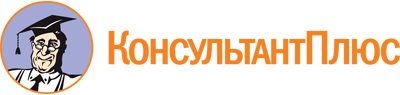 Закон Республики Башкортостан от 31.10.1996 N 53-з
(ред. от 06.12.2021)
"О поддержке деятельности детских, подростковых, молодежных клубов и центров"
(принят Законодательной Палатой Государственного Собрания РБ 17.09.1996)Документ предоставлен КонсультантПлюс

www.consultant.ru

Дата сохранения: 10.11.2022
 31 октября 1996 годаN 53-зСписок изменяющих документов(в ред. Законов РБ от 29.12.2001 N 267-з,от 16.07.2004 N 86-з, от 30.05.2007 N 425-з, от 27.10.2010 N 318-з,от 29.12.2014 N 178-з, от 06.12.2021 N 479-з)